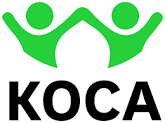 Veilig naar school, samen tegen coronaWe geven u graag meer info over de coronamaatregelen op school. De veiligheid van alle leerlingen en leerkrachten is prioriteit.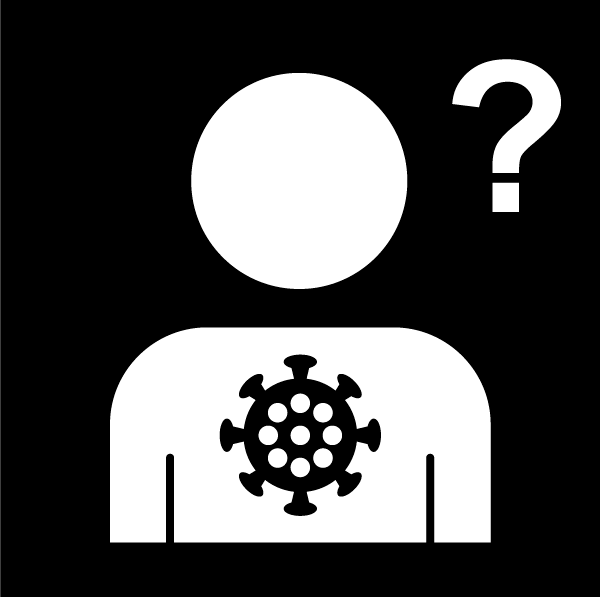 Hoe zorgen we voor een veilige schoolomgeving?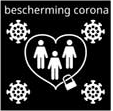 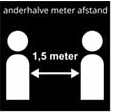 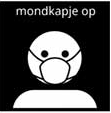 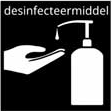 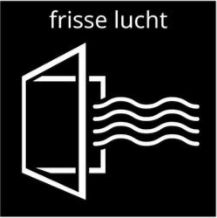 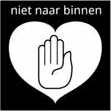 Vaste groepen (bubbels): leerlingen worden onderverdeeld in verschillende groepen die zo weinig mogelijk contact hebben met elkaar.Leerkrachten houden steeds 1,5 meter afstand tot elkaar en de leerlingen.Leerkrachten dragen steeds een mondmasker, tenzij er voldoende afstand is gegarandeerd.Hygiëne: handen worden ontsmet bij het betreden van de school. Bij het begin en einde van de speeltijd, lichamelijke opvoeding en muzische vorming worden de handen gewassen. De lokalen worden regelmatig verlucht en grondig gepoetst.Leerlingen en leerkrachten volgen zoveel mogelijk éénrichtingsverkeer. We laten zo weinig mogelijk externe personen op school toe.Hoe dragen ouders bij tot een veilige schoolomgeving?Ingangen Zuidschool: Leerlingen worden door ouders gebracht via de schoolpoort in de Rudolfstraat 40. Leerlingen die met de schoolbus komen betreden de school via de Solvynsstraat 75. Ingang Jonghelinckshof: Voor leerlingen van Jonghelinckshof is de ingang in de Jonghelinckstraat 17. Bij aankomst is het belangrijk dat u en uw kind zich houden aan de veiligheidsafspraken die de leerkracht ter plaatse duidelijk maakt. Ouders dragen een mondmasker en houden 1,5 meter afstand. We vragen om na het afzetten van uw kind meteen de schoolomgeving te verlaten.Als ouder kan u het schoolterrein niet zonder afspraak betreden: niet op de speelplaats, niet in de gang en niet in de klas. Indien u iemand van het schoolteam wenst te spreken, maakt u een afspraak via de telefoon: 03 244 94 94 of via mail: basisonderwijs@koca.be.Wanneer u een afspraak heeft op de school vragen wij u stipt aanwezig te zijn, u aan te melden bij het onthaal, een mondmasker te dragen en de handen bij binnenkomst te ontsmetten.Wat als uw kind of iemand uit uw gezin ziek is?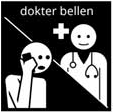 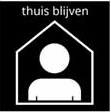 Wie ziek is, moet thuisblijven, zeker in het geval van de volgende coronasymptomen:Meest voorkomende symptomen: neusloop, koorts, droge hoest, vermoeidheidMinder vaak voorkomende symptomen: pijn in het lichaam, keelpijn, diarree, bindvliesontsteking, hoofdpijn, aangetast smaak- of reukvermogen, huiduitslag of verkleuring van vingers of tenenErnstige symptomen: kortademigheid of ademhalingsproblemen, pijn of druk op borst, aangetast spraak- of bewegingsvermogenVermoedt u dat u of uw kind of iemand uit het gezin besmet is met corona, bel dan onmiddellijk uw huis- of kinderarts. De arts zal beslissen of uw kind verder naar school kan komen of thuisblijft.Als uw kind ziek wordt op school of één van bovenstaande symptomen vertoont, is er een apart lokaal voorzien. We zullen u dan contacteren om uw kind zo snel mogelijk op te halen. Neem daarna meteen contact op met uw huis- of kinderarts.Wat als corona is vastgesteld bij een leerling of leerkracht op school?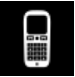 De leerling of leerkracht komt niet meer naar school en wordt opgevolgd door een arts.Het Centrum voor Leerlingenbegeleiding (CLB) wordt betrokken en neemt maatregelen op school. Er wordt nagegaan met wie de besmette persoon contact had.Wanneer uw kind in nauw contact kwam met de besmette persoon, wordt u gecontacteerd en wordt er besproken wat u moet doen: bv. arts contacteren, thuisblijven, testen.Wij hopen dat we ondanks corona een fijne en veilige start kunnen maken van het nieuwe schooljaar. We kijken er al naar uit jullie allemaal (terug) te mogen verwelkomen!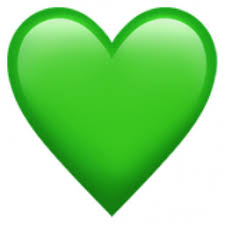 Directie en schoolteam